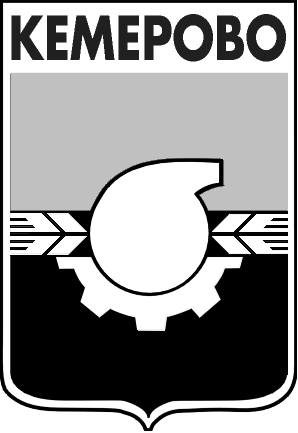 от 20.06.2016 № 1366О награждении Бронзовыми Знаками «За заслуги перед городом Кемерово»За многолетний добросовестный труд, высокий профессионализм, большой личный вклад в оказание медицинской помощи населению города Кемерово и в связи с профессиональным праздником – Днем медицинского работника, в соответствии с постановлением Кемеровского городского Совета народных депутатов от 28.04.2004 № 166 «О Знаке «За заслуги перед городом Кемерово»1. Наградить Бронзовым Знаком «За заслуги перед городом Кемерово»:- Шина Александра Петровича,  директора государственного бюджетного учреждения здравоохранения Кемеровской области «Областной клинический перинатальный центр  им. Л.А. Решетовой»;- Янца Игоря Степановича, главного врача государственного бюджетного учреждения здравоохранения Кемеровской области «Кемеровская областная клиническая офтальмологическая больница».2. Наградить Бронзовым Знаком «За заслуги перед городом Кемерово» с вручением денежной премии в размере 22 989 (двадцать две тысячи девятьсот восемьдесят девять) рублей каждому:- Абрамову Нину Михайловну, медицинскую сестру процедурной муниципального бюджетного учреждения здравоохранения «Городская больница № 13»;- Розенберга Александра Борисовича,  заведующего отделением – врача-акушера-гинеколога муниципального бюджетного учреждения здравоохранения «Городская клиническая больница № 4».3.  Финансовому управлению (И.Ю. Викулова) перечислить 45 978 (сорок пять тысяч девятьсот семьдесят восемь) рублей управлению бюджетного учета администрации города (В.А. Кузнецова)  на премирование.	  Источник финансирования – текущий бюджет (другие общегосударственные  вопросы).4. Комитету по работе со средствами массовой информации (Е.А. Дубкова) опубликовать данное постановление в газете «Кемерово» и разместить на официальном сайте администрации города Кемерово в информационно-телекоммуникационной сети «Интернет». 5. Контроль за исполнением данного постановления возложить на заместителя Главы города по социальным вопросам О.В. Коваленко.И.о. Главы города                                                                                  И.В. Середюк